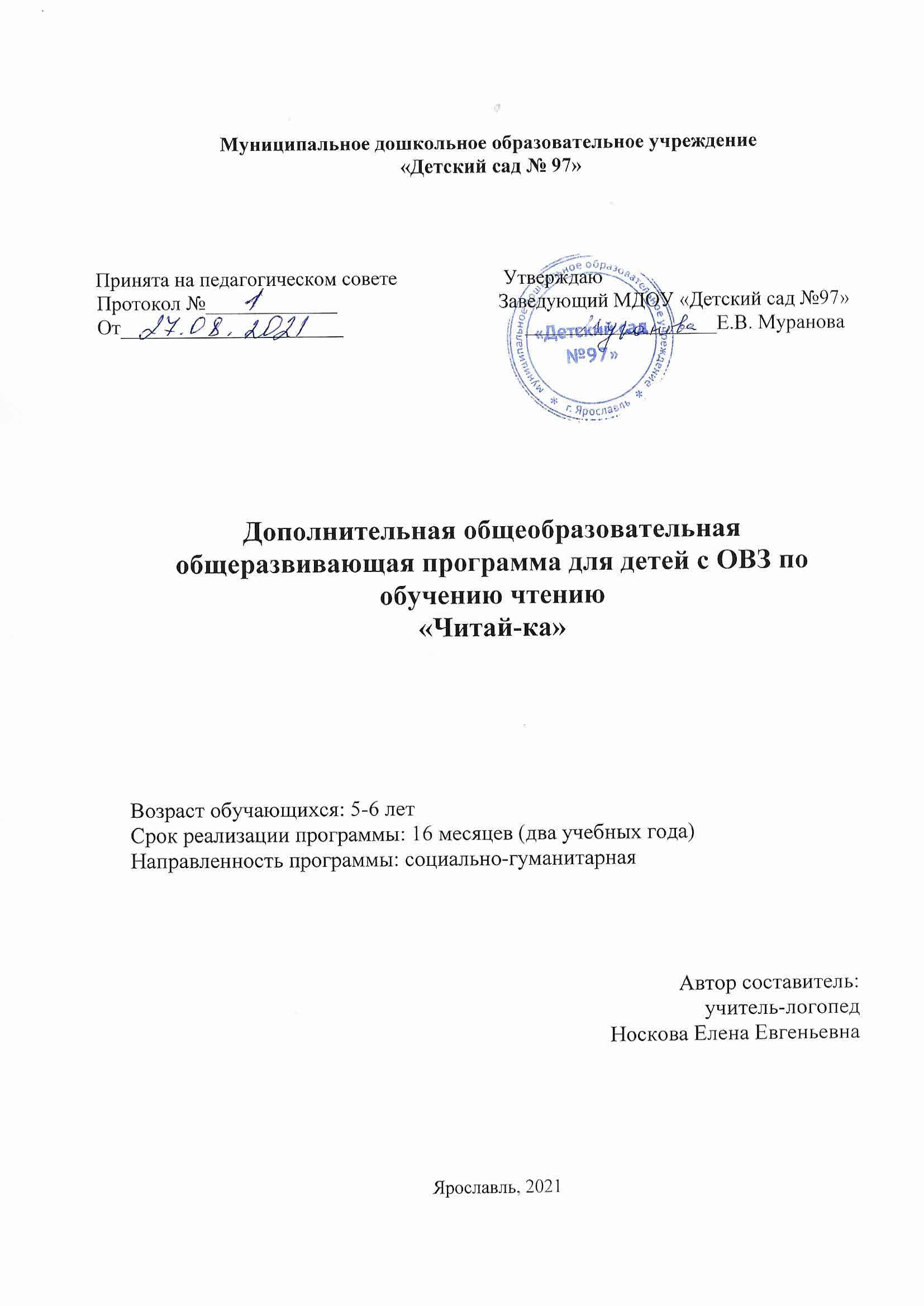 ОглавлениеПояснительная запискаУчебный план.Содержание программы, календарный учебный графикОжидаемые результаты освоения программыКонтрольно-измерительные материалыОценка результатов освоения рабочей программыСписок литературыПояснительная запискаНормативно-правовая основа разработки программыАктуальностьУспешность школьной адаптации детей с ОВЗ зависит от того, как ребенок подготовлен к школе, от уровня сформированности его физических, психологических и психических качеств личности.  У детей, не готовых к систематическому обучению, период приспособления к учебной деятельности, проходит труднее и дольше. Дополнительная общеобразовательная общеразвивающая программа для детей с ОВЗ по обучению чтению «Читай-ка» предполагает обучение детей со следующими особенностями развития: нарушения опорно-двигательного аппарата, общее недоразвитие речи, фонетико-фонематическое недоразвитие речи.  Родители и учителя начальной школы заинтересованы в том, чтобы дети, поступающие в первый класс, были хорошо подготовлены к обучению. Приоритетная и главная задача педагогов-дошкольников, работающих с детьми с ОВЗ прежде всего - развитие речи ребенка и его коммуникативных способностей. Обучение детей чтению с более раннего возраста имеет вполне объективное основание: внедряются стандарты школьного образования, расширяется программа дошкольного обучения и воспитания, успешность их освоения зависит от интеллектуального развития ребенка, в том числе и от умения читать. Раннее обучение чтению дает ребенку с ОВЗ дополнительную опору в получении знаний и умений.Актуальность данной программы обусловлена поиском путей совершенствования процесса подготовки к обучению чтению детей 5-6 лет. Программа «Читай-ка» представляет собой комплекс занимательных занятий по обучению чтению с использованием здоровьесберегающих технологий. Пальчиковая гимнастика, физкультминутки, упражнения на дыхание, зрительная гимнастика позволяют сделать процесс обучения детей максимально эффективным. Упражнения на развитие межполушарного взаимодействия активизируют внимание детей и их мыслительные способности. От того, как ребёнок будет введён в грамоту, во многом зависят его успехи не только в чтении и письме, но и в усвоении русского языка в целом. НаправленностьДополнительная общеразвивающая программа «Читай-ка» социально – педагогической направленности ориентирует на общее всестороннее, гармоничное развитие ребёнка с ОВЗ, на обеспечение эмоционального благополучия, на полноценное владение навыками осознанного чтения и на совершенствование устной речи. Цель и задачи программы. Цель программы «Читай-ка» - обучение навыкам звукового анализа и синтеза, формирование слогового и слитного навыков чтения на уровне возможностей каждого ребёнка. Достижению поставленной цели способствует решение следующих задач:   образовательные:-познакомить детей с буквами и звуками, которые они обозначают;- обучать правильному слоговому чтению;- учить читать прямые и обратные слоги, слоги со стечением согласных, слова разной слоговой структуры, предложения, небольшие рассказы;-учить определять наличие звука в слове;- учить определять место звука в слове трех позициях (в начале, середине и в конце слова);- учить называть слова с заданным звуком, слогом;- учить определять количество слов в предложении и составлять предложения;- формировать умение различать на слух гласные, твердые и мягкие согласные;- учить ориентироваться на листе бумаги;- формировать умение проводить звуковой анализ;развивающие:- развивать речь детей;- развивать фонематический слух и речевое внимание;- обогащать словарный запас;- развивать слуховое и зрительное восприятие, произвольное внимание, память, мышление;- развивать мелкую моторику и координацию движений руки;воспитательные:- воспитывать уважение и интерес к литературе и чтению;- воспитывать доброжелательное и терпеливое отношение к товарищам;- способствовать развитию аккуратности, коммуникабельности, любознательности.Новизна, отличительные особенностиОтличительная особенность программы состоит в вариативности ее использования как для детей с нормой развития, так и для детей с особыми возможностями здоровья. По программе могут обучаться дети с нарушениями ОДА (опорно-двигательного аппарата), с фонетико-фонематическим недоразвитием речи, с общим недоразвитием речи. Структура речевых и двигательных расстройств, личностные особенности детей с сочетанными нарушениями в развитии предусматривают использование индивидуального подхода к каждому ребенку. Положительная динамика обучения детей достигается путем отслеживания результатов деятельности каждого обучающегося и своевременной корректировки учебного материала. Для создания ситуации успеха каждого ребенка создается комфортная эмоциональная атмосфера. Принципы и подходы программыОбучение осуществляется на основе общих методических принципах:- Принцип доступности, последовательности и системности изложения программного материала- Принцип комплексной реализации целей: образовательных, развивающих, воспитывающих- Принцип наглядности-Принцип целостного представления о мире – при введении нового знания раскрывается его взаимосвязь с предметами и явлениями окружающего мира;- Принцип психологической комфортности – создание образовательной среды, обеспечивающей снятие всех срессообразующих факторов учебного процесса;Изложенные выше принципы интегрируют современные научные взгляды об основах организации развивающего обучения и обеспечивают решение задач интеллектуального и личностного развития.Программа основана на игровом методе с учетом возрастных и индивидуальных особенностей воспитанников и предполагает использование деятельностного, комплексного и личностного подходов. Возрастные категории обучающихсяПрограмма предназначена для детей 5-6 лет.Количество обучающихся в группе от 7 до 12 человек.Продолжительность обучения 16 месяцев (два учебных года)Место обучения МДОУ «Детский сад № 97»Условия реализации программыОрганизационные условия:Реализация программы осуществляется за рамками основной образовательной программы ДОУ на платной основе в форме дополнительного образования. Занятия проводятся один раз в неделю во второй половине дня.   Материально-технические условия реализации программы: - кабинет- методическая литература- наглядные пособия- раздаточный материалДля занятий используется:- мольберт- указка - интерактивная панель- дидактические игры- игры на развитие межполушарного взаимодействия- здоровьесберегающие технологии (пальчиковая гимнастика, физкультминутки, упражнения на дыхание, упражнения для глаз)КадровыеСоставитель и исполнитель программы – Носкова Елена Евгеньевна, учитель – логопед I квалификационной категории, образование высшее (университет им. К.Д. Ушинского).Методическое обеспечение программыПри реализации программы «Читай-ка» используются дидактические материалы для обучения чтению. Форма работы с детьми – ООД (организованная образовательная деятельность). В работе используются наглядные, игровые и словесные методы работы.  На занятиях используются следующие приемы работы с детьми: рассказ, чтение художественной литературы, беседа, отгадывание загадок, дидактические игры, графо-моторные упражнения. При формировании навыка чтения используется хоровое чтение и индивидуальное. Для повышения работоспособности детей, снижения напряжения и тренировки психических процессов предполагается использование игр и упражнений из предложенных разделов (межполушарное взаимодействие здоровьесберегающие технологии) в количестве двух штук по выбору педагога. Каждое занятие включает в себя упражнения, направленные на преодоление трудностей у детей, связанных с особыми возможностями здоровья. Структура занятияЗанятия проводятся 1 раз в неделю в течение 8 месяцев (октябрь - май) в течении двух учебных годов.   Продолжительность одного занятия с дети 5-лет составляет 20-25 минут, с детьми 6-ти лет 25-30 минут, что составляет 1 академический час. Всего занятий 60. Всего часов 60. На каждом занятии, кроме диагностических, предусмотрены как теоретическая часть, так и практическая деятельность детей. Занятия на закрепление пройденного материала носят практический характер.Взаимодействие с родителямиРодители являются активными участниками образовательного процесса. На организационном собрании они знакомятся с основными аспектами программы, требованиями и системой домашних заданий. Текущие вопросы решаются в индивидуальном порядке.Перечень пособий-карточки с буквами- звуковые символы- слоговые дорожки- таблицы для чтения2. Учебный планЗанятия по программе «Читай-ка» проводятся в занимательной игровой форме. Сказочный персонаж Карандашик предлагает детям разнообразные дидактические игры, загадки, необычные упражнения, что позволяет детям успешно овладевать звуковым анализом, с интересом наблюдать за превращениями слов, их использованием в речи, нарабатывать технику чтения. Систематически используемые пальчиковые игры, графические упражнения, упражнения на развитие межполушарного взаимодействия позволяют развивать мелкую моторику и глазо-моторные координации, способствуют повышению концентрации внимания. Заучивание небольших шуточных стихов с изучаемыми звуками, стихов о буквах развивает память и внимание ребенка, также повышает интерес к занятиям и создает положительный эмоциональный фон.Учебный материал подается в сравнении, сопоставлении и побуждает детей постоянно рассуждать, анализировать, делать собственные выводы, учиться их обосновывать, выбирать правильное решение среди различных вариантов ответов. Таким образом формируется и развивается главная ценность, основа всей учебной деятельности - творческое мышление ребенка, на основе которого постоянно будет складываться система знаний о языке и формироваться потребность владения языком, совершенствование речи.Учебный план - первый  год обученияУчебный план - второй  год обученияСодержание образовательной программыКалендарный учебный график первый год обученияКалендарный учебный график второй год обученияОжидаемые результаты освоения программыВ конце первого года обучения дети должны:  - овладеть понятиями «слово», «звук», «буква», - различать гласные и согласные звуки;- различать на слух твёрдые и мягкие согласные;- определять наличие звука в слове;- самостоятельно называть слова с заданным звуком;- правильно, плавно читать слоги и простые слова;- правильно составлять из букв разрезной азбуки слоги и простые слова;- проявлять любовь и интерес к чтению, родному языку;В конце второго года обучения дети должны: - овладеть понятиям «предложение»;- уметь составлять простые предложения;- производить звуковой анализ слова; - уметь печатать простые слова;- правильно, плавно читать предложения и небольшие рассказы.4. Контрольно-измерительные материалыМониторинг уровня знаний и умений детей осуществляется в конце каждого учебного года в результате выполнения игровых упражнений и чтения предложенного материала. Уровень освоения программного материала определяется  по бальной системе:1 балл – знает некоторые буквы, может прочитать прямые слоги, упражнения на звуковой анализ и синтез выполняет частично с помощью взрослого.2 балла – знает почти все буквы, читает слоги, слова, упражнения на звуковой анализ и синтез выполняет полностью с помощью взрослого.3 балла - знает все буквы, читает слова, предложения и небольшие рассказы, самостоятельно выполняет упражнения на звуковой анализ и синтез.Список литературыКислова Т.Р. «По дороге к азбуке». Методические рекомендации для воспитателей, логопедов, учителей и родителей к частям 3 и 4 /Под научной редакцией Р.Н. Бунеева, Е.В. Бунеевой. Изд.2-е, испр.-М.: Баласс, Издательский Дом РАО, 2003.-128 с.Нищева Н.В. «Обучение грамоте детей дошкольного возраста. Парциальноя программа.ФГОС» ред. Ильина В.М. ИздательствоДетство-Пресс,2020г. 256с.И.Г. Сухин «Веселые скороговорки для «Непослушных звуков» Ярославль: Академия развития: Академия Холдинг, 2002.- 192 с.«Загадки и считалки для дошкольников» Авт.-сост. Н.В. Белов.- Минск: Харвест, 2008.-128 с.Т.Б.Филичева «Программа обучения и воспитания детей с ФФН»«Коррекционно-развивающая, образовательная программа для детей с фонетическим недоразвитием речи: формирование звукопроизношения у дошкольников»С.Г. Макеева «Безбуквенная ступень обучения грамоте» Методические рекомендации учителям, работающим с детьми 6-летнего возраста. Ярославль, 1991г.-35 с.В.А. Ракитина, Е.Н. Рыжанкова «Повышаем грамотность детей с помощью ребусов» Методическое пособие для родителей и воспитателей ДОУ. Санкт-Петербург «ДЕТСТВО-ПРЕСС», 2007г., 32 с.№Тема занятияКоличество часовТеорияПрактика1«В гостях у Карандашика»Речь устная и письменная. Знакомство с понятием «слово», определение количества слогов в словах.10,50,52Звук и буква А. Понятия «звук», «буква». Определение наличия звука в слове.10,250,753Звук и буква У. Определение наличия звука в слове.Слияние гласных.10,250,754Звук и буква О. Определение наличия звука в слове.Слияние гласных.10,250,755Звук и буква И. Определение наличия звука в слове.Слияние гласных.10,250,756Закрепление пройденных букв. Знакомство со звуковым анализом.1-17Звуки [Н] и [Н`], буква Н. Дифференциация твердых и мягких согласных звуков. Учимся читать слоги.10,250,758Звуки [С] и [С`], буква С. Дифференциация твердых и мягких согласных звуков. Учимся читать слоги. 10,250,759Звуки [М] и [М`], буква М. Дифференциация твердых и мягких согласных звуков. Учимся читать слоги, слова. Звуковой анализ слова.10,250,7510Звуки [П] и [П`], буква П. Дифференциация твердых и мягких согласных звуков. Учимся читать слоги, слова. Звуковой анализ слова.10,250,7511Звуки [Т] и [Т`], буква Т. Дифференциация твердых и мягких согласных звуков. Учимся читать слоги, слова. 10,250,7512Повторение пройденного материала. Тренировка навыка чтения, работа над пониманием прочитанного, дифференциация гласных и согласных звуков.1-113Звуки [К] и [К`], буква К. Дифференциация твердых и мягких согласных звуков. Учимся читать слоги, слова. Звуковой анализ слова.10,250,7514Звуки [Б] и [Б`], буква Б. Дифференциация твердых и мягких согласных звуков. Учимся читать слоги. 10,250,7515Звуки [В] и [В`], буква В. Дифференциация твердых и мягких согласных звуков. Учимся читать слоги, слова.10,250,7516Буквы Б-В1-117Звук [Ы], буква Ы10,250,7518Звуки [Г] и [Г`], буква Г. Дифференциация твердых и мягких согласных звуков. Учимся читать слоги. Звуковой анализ слова.10,250,7519Звуки [З] и [З`], буква З. Дифференциация твердых и мягких согласных звуков. Учимся читать слоги, слова.10,250,7520Звуки [Д] и [Д`], буква Д. Дифференциация твердых и мягких согласных звуков. Учимся читать слоги. Звуковой анализ слова.10,250,7521Звук [j], буква Й. Определение наличия звука в слове, место звука в слове.10,250,7522Знакомство с предложением. Определение количества слов в предложении. Тренировка навыка чтения слогов, слов. Чтение предложений.10,250,7523Звуки [Х] и [Х`], буква Х. Дифференциация твердых и мягких согласных звуков. Учимся читать слоги, слова. Звуковой анализ слова.10,250,7524Звук [Ш], буква Ш. Определение наличия звука в слове, место звука в слове. Тренировка навыка чтения слогов, слов, предложений. 10,250,7525Звук [Ж], буква Ж. Определение наличия звука в слове, место звука в слове. Учимся читать слоги, слова.10,250,7526Буквы Х-Ж. Закрепление зрительного образа букв. Тренировка навыка чтения. Работа над пониманием прочитанного.1-127Звуки [Л] и [Л`], буква Л. Дифференциация твердых и мягких согласных звуков. Учимся читать слоги, слова. Звуковой анализ слова.10,250,7528Звуки [Р] и [Р`], буква Р. Дифференциация твердых и мягких согласных звуков. Учимся читать слоги, слова, предложения.10,250,7529Закрепление пройденных букв. Тренировка навыка чтения. Работа над пониманием прочитанного.1-130Диагностика1-1Всего часов3046№Тема занятияКоличество часовТеорияПрактика1Повторение пройденного материала.10,50,52Звук [Ч], буква Ч. Определение наличия звука в слове, место звука в слове. Тренировка навыка чтения слогов, слов, предложений.10,250,753Звук [Щ], буква Щ. Определение наличия звука в слове, место звука в слове. Тренировка навыка чтения слогов, слов, предложений.10,250,754Звук [Ц], буква Ц. Определение наличия звука в слове, место звука в слове. Тренировка навыка чтения слогов, слов, предложений.10,250,755Закрепление пройденных букв. Тренировка навыка чтения, работа над пониманием прочитанного.1-16Звуки [Ф] и [Ф`], буква Ф. Дифференциация твердых и мягких согласных звуков, определение места звука в слове. Тренировка навыка чтения слогов, слов, предложений.10,250,757Буква Ь. Чтение слов с мягким знаком. Звуковой анализ слова.10,250,758Закрепление. Тренировка навыка чтения слов с мягким знаком. 1-19Знакомство с гласной буквой Е. Чтение слогов, слов с буквой Е.10,250,7510Знакомство с гласной буквой Ё. Чтение слогов, слов с буквой Ё.10,250,7511Буквы Е и Ё. Закрепление зрительного образа букв, тренировка навыка чтения. Звуковой разбор слов с буквами Е, Ё.1-112Знакомство с гласной буквой Ю. Чтение слогов, слов с буквой Ю.10,250,7513 Знакомство с гласной буквой Я. Чтение слогов, слов с буквой Я. 10,250,7514Повторение пройденного материала. Тренировка навыка чтения, работа над пониманием прочитанного, дифференциация гласных и согласных звуков.1-115Знакомство с буквой Ъ. Чтение слов с твердым знаком.10,250,7516Игры с буквами. Тренировка навыка чтения. Работа над пониманием прочитанного.1-117«Загадки Бабы-Яги»10,250,7518«Путешествие в сказочный лес»10,250,7519Тренировка навыка чтения. Выполнение звукового, слогового разбора слов. Работа над определением ударного гласного в слове.10,250,7520Тренировка навыка чтения. Работа над пониманием прочитанного. Игры со словами (превращение слов).10,250,7521Тренировка навыка чтения. Работа над пониманием прочитанного. Игры со словами (превращение слов). Печатание слов.10,250,7522Тренировка навыка чтения. Игры со словами, ребусы. Печатание.10,250,7523Тренировка навыка чтения. Игры со словами, ребусы. Печатание.10,250,7524Работа с предложением. Определение количества слов в предложении. Схема предложения. Тренировка навыка чтения слогов, слов. Чтение предложений.10,250,7525Тренировка навыка чтения. Работа с текстом: определение количества предложений, понимание прочитанного.10,250,7526Тренировка навыка чтения. Игры со словами, ребусы. Печатание.1-127Тренировка навыка чтения. Работа с текстом: определение последовательности предложений, понимание прочитанного.10,250,7528Тренировка навыка чтения. Работа с текстом: определение последовательности предложений, понимание прочитанного.10,250,7529Закрепление пройденного материала. Тренировка навыка чтения. Работа над пониманием прочитанного.1-130Диагностика1-1Всего часов30Месяц№ занятияТема занятияОсновные теоретические понятияСодержание  видов деятельности, форм и методовОктябрь№1«В гостях у Карандашика» Речь устная и письменная.Выявление знаний детей по чтению. Знакомство с кукольным героем по имени Карандашик. Знакомство с видами речи: устная, письменная (для чего нужна речь, для чего надо знать буквы), понятием «слово».Игра «Узнай букву»Игра «Подбери слово на заданный звук»Игра «Супер-робот»Рисование знакомых букв на бумаге.№2Звук и буква «А»Знакомство с понятиями «звук», «буква». Определение наличия гласного звука в слове. Знакомство с образом буквы, артикуляцией звука, характеристикой звука, буквы.Игра «Подбери слова со звуком [А]» Рисование образа буквы в воздухе, на бумаге, раскрашивание буквы.№3Звук и буква «У»Знакомство с образом буквы, артикуляцией звука, характеристикой звука, буквы. Обучение слиянию гласных звуков, формирование навыка слитного чтения.Упражнение «Где спряталась буква «у»?Игра «Запусти ракету»Рисование образа буквы в воздухе, на бумаге, раскрашивание буквы. №4Звук и буква «О»Знакомство с образом буквы О, артикуляция звука, характеристика звука, буквы.Обучение слиянию гласных звуков, формирование навыка слитного чтения.Игровое упражнение «Узнай букву» (из напечатанных букв узнать А, У, О)Игра «Передай мяч» (назвать слово на звук [О], передать мяч другому)Игра «Самый внимательный» (Нахождение нужной буквы по первому звуку в слове) Игровое упражнение «Поем песенки» (чтение гласных букв) Рисование образа буквы в воздухе, на бумаге, штриховка.Ноябрь№5Звук [И], буква «И»Знакомство с образом буквы И, артикуляция звука, характеристика звука, буквы.Обучение слиянию гласных звуков, формирование навыка слитного чтения.Упражнение «Собери букву»Игра «Запусти ракету»Игровое упражнение «Поем песенки»Рисование образа буквы в воздухе, на бумаге, штриховка.№6ПовторениеЗакрепление зрительного образа гласных букв А, У, О, И. Отработка чтения гласных букв. Развитие фонематического слуха. Знакомство со звуковым разбором.Упражнение «Буквенный конструктор» (дети собирают буквы из элементов)Упражнение «Что сначала? Что потом?»Упражнение «С какой буквы начинается слово?»«Поем песенки» (чтение гласных букв) №7Звуки [Н], [Н`] и буква «Н».Знакомство с твердыми и мягкими согласными звуками, их артикуляцией, зрительным образом буквы. Формирование навыка чтения прямых слогов.Игра «Гусеница» (Дифференциация твердых и мягких согласных звуков на фоне слова)Упражнение «Мяч передавай слово называй»(подбор слов на заданный звук)Чтение прямых слогов.Рисование образа буквы в воздухе, на бумаге, штриховка.Декабрь№8Звуки [С], [С`] и буква «С».Знакомство с образом буквы, артикуляцией звуков, характеристикой звуков, буквы. Формирование навыка чтения прямых слогов.Игра «Запусти ракету»Игровое упражнение «Придумай слово»Игровое упражнение «Бежим по дорожке» (чтение слогов) Рисование образа буквы в воздухе, на бумаге, штриховка. Игровое упражнение «Где спряталась буква «С»? (найти на рисунке правильную букву «С»)№9Звуки [М], [М`] и буква «М».Знакомство с образом буквы, артикуляцией звуков, характеристикой звуков, буквы. Формирование навыка чтения прямых слогов, слов. Звуковой анализ слова СОМ.Упражнение «Буквенный конструктор» Игра «Гусеница» (Дифференциация твердых и мягких согласных звуков на фоне слова)Упражнение «Мяч передавай слово называй»Игровое упражнение «Бежим по дорожке» (чтение слогов), чтение слов.Рисование образа буквы в воздухе, на бумаге, штриховка.№10Звуки [П], [П`] и буква «П».Знакомство с образом буквы, артикуляцией звуков, характеристикой звуков, буквы. Формирование навыка чтения прямых слогов, слов. Звуковой анализ слова ПУХ.Игра «На что похоже»Упражнение «Буквенный конструктор» Игра «Гусеница» (Дифференциация твердых и мягких согласных звуков на фоне слова)Упражнение «Найди картинки с заданным звуком»Игровое упражнение «Бежим по дорожке» (чтение слогов), чтение слов Рисование образа буквы в воздухе, на бумаге, штриховка.Январь№11Звуки [Т], [Т`] и буква «Т».Знакомство с образом буквы, артикуляцией звуков, характеристикой звуков, буквы. Формирование навыка чтения прямых и обратных слогов, слов. Звуковой анализ слова ТИМ.Упражнение «Собери букву» Игра «Запусти ракету» (Дифференциация твердых и мягких согласных звуков на фоне слова)Упражнение «Найди картинки с заданным звуком»Игровое упражнение «Бежим по дорожке» (чтение слогов), чтение слов. Рисование образа буквы в воздухе, на бумаге, штриховка.№12ПовторениеПовторение пройденного материала. Тренировка навыка чтения, работа над пониманием прочитанного, дифференциация гласных и согласных звуков.Чтение слоговых таблиц, чтение слов.Упражнение «Буквенный конструктор» (дети собирают буквы из элементов)Упражнение «Зажги фонарик»Упражнение «С какой буквы начинается слово?»Упражнение «Допиши буквы»№13Звуки [К], [К`] и буква «К».Знакомство с образом буквы, артикуляцией звуков, характеристикой звуков, буквы. Формирование навыка чтения прямых и обратных слогов, слов. Звуковой анализ слова КОТ.Игра «На что похоже»Игровое упражнение «Звуки играют в прятки»Упражнение «Веселый паровозик» (определение места звука в словах)Упражнение «Допиши буквы»Чтение слоговых таблиц, чтение слов.Февраль№14Звуки [Б], [Б`] и буква «Б».Знакомство с образом буквы, артикуляцией звуков, характеристикой звуков, буквы. Формирование навыка чтения прямых слогов, слов. Упражнение «Украсим букву»Игра «Волшебный сундучок»Упражнение «Веселый паровозик»Упражнение «Зачеркни неправильную букву»Чтение слоговых таблиц, чтение слов.№15Звуки [В], [В`] и буква «В».Знакомство с образом буквы, артикуляцией звуков, характеристикой звуков, буквы. Формирование навыка чтения прямых слогов, слов. Упражнение «Превращалки» (Дорисовывание элементов, чтобы из буквы получилась картинка)Упражнение «Веселый паровозик»Чтение слоговых таблиц, чтение слов.№16Буквы «Б» и «В»Закрепление зрительного образа букв. Развитие фонематического слуха. Тренировка навыка чтения, работа над пониманием прочитанного.Упражнение «Собери букву»Игровое упражнение «Зажги фонарик»Чтение слогов, слов.Упражнение «Допиши букву» (Дети обводят по контуру буквы и читают получившиеся слова).Март№17Звук [Ы], буква «Ы» Знакомство с буквой Ы, гласным звуком [Ы]. Определение опытным путем, что со звука [Ы] не начинаются слова.Игровое упражнение «Подбери слово»Игра «Веселый паровозик»Упражнение «Допиши букву»Чтение слогов, слов.№18Звуки [Г], [Г`] и буква «Г».Знакомство с образом буквы, артикуляцией звуков, характеристикой звуков, буквы. Формирование навыка чтения прямых слогов, слов. Звуковой анализ слова ГУСЬ.Игровое упражнение «Поможем гномам» (Дети разбирают картинки, определяют какой звук находится в слове [Г] или [Г`].Упражнение «Найди буквы на рисунке»Игра «Читалочка» (Использование кругов Луллия для тренировки чтения слогов)Штриховка, печатание буквы Г.№19Звуки [З], [З`] и буква «З».Знакомство с образом буквы, артикуляцией звуков, характеристикой звуков, буквы. Формирование навыка чтения прямых слогов, слов. Упражнение «Собери чемодан» - на дифференциацию звуков.Игра «Флажок передавай, слово называй» (Подбор слов на заданный звук)Игра «Заколдованные буквы» (Найти правильные)Игра «Читалочка» (Использование кругов Луллия для тренировки чтения слогов)Упражнение «Обведи по контуру»Штриховка буквы З.№20Звуки [Д], [Д`] и буква «Д».Знакомство с образом буквы, артикуляцией звуков, характеристикой звуков, буквы. Формирование навыка чтения прямых слогов, слогов со стечением согласных, слов.Игра «Кто быстрее» (Дети собирают букву из буквенного конструктора по первому звуку в загаданном слове).Игровое упражнение «Зажги фонарик» (Дифференциация твердого и мягкого согласных звуков)Игра «На что похожа буква»Штриховка буквы «Д», печатание.Игра «Веселый паровозик» (Определение места звука в слове)№21Знакомство с мягким согласным звуком [j], буквой «Й».Знакомство с образом буквы, артикуляцией звука, характеристикой звука, буквы. Формирование навыка чтения прямых слогов, слов.Упражнение «Украсим букву»Игровое упражнение «Запусти ракету»Упражнение «Болото» (Прыгаем по кочкам, читаем слова)Упражнение «Найди неправильные буквы»Печатание буквы «Й», слов с данной буквой.№22Знакомство с предложением. Определение количества слов в предложении. Тренировка навыка чтения слогов, слов. Чтение предложений.Работа над пониманием прочитанного.Игра «Живые слова»Упражнение «Считалочка» (Дети считают количество слов в предложении)Игра «Цветик-семицветик» (Увеличение количества слов в предложении)Чтение слоговых таблиц, карточек со словами, предложений.Игровое упражнение «Найди нужную картинку» Соотнесение прочитанного с подходящими картинками.№23Звуки [Х], [Х`] и буква «Х».Знакомство с образом буквы, артикуляцией звуков, характеристикой звуков, буквы. Формирование навыка чтения прямых слогов, слогов со стечением согласных, слов. Звуковой анализ слова ХОМА.Игра «Кто быстрее» (Дети собирают букву из буквенного конструктора по первому звуку в загаданном слове).Игровое упражнение «Зажги фонарик» (Дифференциация твердого и мягкого согласных звуков)Игра «На что похожа буква»Штриховка буквы «Х», печатание.Игра «Веселый паровозик» (Определение места звука в слове)№24Согласный твердый звук [Ш], буква «Ш».Знакомство с образом буквы, артикуляцией звука, характеристикой звука, буквы. Формирование навыка чтения прямых слогов, слов. Звуковой анализ слова ДУШ.Игра «На что похожа буква» Игра «Кто быстрее» (Дети собирают букву из буквенного конструктора по первому звуку в загаданном слове).Штриховка буквы «Ш», печатание.Игра «Веселый паровозик» (Определение места звука в слове)Игра «Собери слова» (дети соединяют слоги и читают получившиеся слова).№25Согласный твердый звук [Ж], буква «Ж».Знакомство с образом буквы, артикуляцией звука, характеристикой звука, буквы. Формирование навыка чтения прямых слогов, слогов на со стечением согласных, слов. Звуковой анализ слова ЖУКИ.Игровое упражнение «Жука передавай слово называй» Игра «Запусти ракету»Игровое упражнение «Собери букву»Штриховка и печатание буквы.Чтение слогов, слов, предложений.№26Буквы «Х» и «Ж».Закрепление зрительного образа букв. Развитие фонематического слуха. Тренировка навыка чтения, работа над пониманием прочитанного.Упражнение «Сходства и отличия» (Определение одинаковых элементов в буквах, их количества)Игра «Найди слова» (Выделение слов с заданной буквой)Упражнение «Отгадай слово» (Дети дописывают недостающую букву и читают слово)Чтение слоговых таблиц, слов, предложений с картинками.№27Звуки [Л], [Л`] и буква «Л».Знакомство с образом буквы, артикуляцией звуков, характеристикой звуков, буквы. Формирование навыка чтения прямых слогов, слогов со стечением согласных, слов. Звуковой анализ слова ЛАМА.Упражнение «Ловишки» (Определение наличия звука [Л] в слове)Игра «Веселый паровозик» (Определение места звука в слове, твердый или мягкий).Игра «Волшебная картинка» Штриховка и печатание буквы «Л».Чтение слогов, слов, предложений.Упражнение «Зашифрованное слово»№28Звуки [Р], [Р`] и буква «Р».Знакомство с образом буквы, артикуляцией звуков, характеристикой звуков, буквы. Формирование навыка чтения прямых слогов, слогов со стечением согласных, слов. Звуковой анализ слова СЫР.Игра «Кто больше слов назовет»Игровое упражнение «Бусы для Марины» (Дифференциация твердого и мягкого звука)Штриховка и печатание буквы «Л».Чтение слогов, слов, предложений.Упражнение «Зашифрованное слово»№29ПовторениеПовторение пройденного материала. Тренировка навыка чтения, работа над пониманием прочитанного, дифференциация гласных и согласных звуков.Упражнение «Зажги фонарик»Упражнение «Помощники» (Дети дорисовывают буквы и разделяют их на гласные и согласные)Чтение слогов, слов, предложений.Упражнение «Зашифрованное слово»№30ДиагностикаОпределение уровня знаний и умений детей по работе со звуками и буквами, выявление уровня чтения.Упражнение «Разбери буквы по домикам»Игра «Придумай слово»Упражнение «Расскажи о звуке»Упражнение «Напечатай слова»Чтение слов, предложений.Месяц№ занятияТема занятияОсновные теоретические понятияСодержание  видов деятельности, форм и методовОктябрь№1Повторение пройденного материалаВыявление знаний детей по программе обучения.Игра «Назови звук»Игра «Супер-робот»Упражнение «Найди гласные буквы»Игра «Читалочка» (Использование кругов Луллия для тренировки чтения слогов, слов) Чтение предложений.№2Согласный мягкий звук [Ч], буква «Ч».Знакомство с образом буквы, артикуляцией звука, характеристикой звука, буквы. Формирование навыка чтения слогов, слов со стечением согласных.Упражнение «Украсим букву»Игровое упражнение «Лунатики» (Определение наличия звука в слове)Упражнение «Болото» (Прыгаем по кочкам, читаем слова)Упражнение «Найди неправильные буквы»Печатание буквы «Ч», слов с данной буквой.Игровое упражнение «Собери слово» (Дети собирают слова из двух слогов»№3Согласный мягкий звук [Щ], буква «Щ».Знакомство с образом буквы, артикуляцией звука, характеристикой звука, буквы. Тренировка навыка чтения слогов, слов, предложений.Упражнение «Украсим букву»Игровое упражнение «Лунатики»Упражнение «Болото» (Прыгаем по кочкам, читаем слова)Упражнение «Найди неправильные буквы»Печатание буквы «Щ», слов с данной буквой.Упражнение «Волшебная картинка»№4Согласный твердый звук [Ц], буква «Ц».Знакомство с образом буквы, артикуляцией звука, характеристикой звука, буквы. Тренировка навыка чтения слогов, слов, предложений.Игровое упражнение «Поймай слово» - дети из текста выделяют слова  с новым звуком.   Упражнение «Буквенный конструктор»Игровое упражнение «Лунатики»Чтение слоговых таблиц, слов. Упражнение «Веселый паровозик»Упражнение «Самый внимательный»Печатание буквы «Ц», слов с данной буквой.Ноябрь№5Закрепление пройденного материалаПовторение пройденного материала. Тренировка навыка чтения, работа над пониманием прочитанного.Закрепление зрительного образа букв.Игра «Найди правильные буквы»Игра «Подарки для смурфиков» (Дети разбирают картинки, определяя какой звук присутствует в слове [Ц], [Щ], [Ч].Чтение слогов, слов.№6Звуки [Ф], [Ф`] и буква «Ф».Знакомство с образом буквы, артикуляцией звуков, характеристикой звуков, буквы. Формирование навыка чтения прямых слогов, слогов со стечением согласных, слов. Звуковой анализ слова ФИЛИН.Игра «Кто больше слов назовет»Игровое упражнение «Угощение для Бабы-Яги» (Дифференциация твердого и мягкого звука)Штриховка и печатание буквы «Ф».Чтение слогов, слов, предложений.Упражнение «Зашифрованное слово»№7Буква «Ь»Знакомство с образом буквы «Ь», назначением (Смягчает предыдущий согласный звук, разделяет согласный и гласный).Формирование навыка чтения слогов, слов  с мягким знаком на конце, в середине слова.Игровое упражнение «Найди слово» (Дети выделяют слова с «Ь» из ряда слов).Игровое упражнение «Самый внимательный» (Дети ищут букву «Ь» на зашумленной картинке). «Игровое упражнение «Измени слово» (кон-конь, ходит- ходить…)Чтение таблицы слов с мягким знаком.Печатание буквы Ь.№8ЗакреплениеПовторение пройденного материала. Тренировка навыка чтения, работа над пониманием прочитанного.Закрепление зрительного образа букв.Игровое упражнение «Найди слово» (Дети выделяют слова с «Ь» , «Ъ» из ряда слов).Игра «Превращение слов» Упражнение «Третий лишний» (Дети находят лишнее слово и выписывают его).Упражнение «Закончи предложение» (Дети читают предложение и подбирают подходящую картинку вместо последнего слова).Игра « Загадки от Незнайки» (Чтение и отгадывание загадок).Декабрь№9Гласная буква «Е»Знакомство детей со зрительным образом буквы «Е», со звуками, которые она обозначает, назначением. Звуковой анализ слова ЛЕС.Игровое упражнение «Собери букву» Упражнение «Найди неправильные буквы»Игра «Читалочка» (Использование кругов Луллия для тренировки чтения слогов) Упражнение «Угощенье для гостей» (Дети выбирают слова с буквой «Е»)Упражнение «Найди одинаковые слова»№10Гласная буква «Ё»Знакомство детей со зрительным образом буквы «Ё», со звуками, которые она обозначает, назначением. Звуковой анализ слова МЁД.Игровое упражнение «Волшебная картинка» (Дети раскрашивают части картинки с заданной буквой, что бы узнать, что нарисовано). Игровое упражнение «Измени слово» (Дети заменяют букву «О» на «Ё» и читают новые слова).Печатание буквы, слогов.Упражнение «Найди одинаковые слоги»№11Буквы «Е» и «Ё».Закрепление зрительного образа букв. Развитие фонематического слуха. Тренировка навыка чтения, работа над пониманием прочитанного.Упражнение «Сходства и отличия» (Определение одинаковых элементов в буквах, их количества)Игра «Найди слова» (Выделение слов с заданной буквой)Упражнение «Отгадай слово» (Дети дописывают недостающую букву и читают слово)Чтение слоговых таблиц, слов, предложений с картинками.№12Гласная буква «Ю»Знакомство детей со зрительным образом буквы «Ю», со звуками, которые она обозначает, назначением. Звуковой анализ слова ЛЮК.Игровое упражнение «Волшебная картинка» (Дети раскрашивают части картинки с заданной буквой, что бы узнать, что нарисовано)Упражнение «Допиши букву»Чтение слоговых таблиц, слов.Упражнение «Допиши предложение» (Дети подбирают нужную картинку)Январь№13Гласная буква «Я»Знакомство детей со зрительным образом буквы «Я», со звуками, которые она обозначает, назначением. Звуковой анализ слова ГАЛЯ.Игровое упражнение «Волшебная картинка» Игровое упражнение «Измени слово»Чтение слогов, слов. Игра «Подарки» (Дети читают слова и обводят те, в которых есть буква «Я»).Упражнение «Найди одинаковые слоги»№14ПовторениеПовторение пройденного материала. Тренировка навыка чтения, работа над пониманием прочитанного.Чтение слогов, слов с гласными «Е», «Ё», «Ю», «Я».Упражнение «Допиши слова»Упражнение «С какой буквы начинается слово»Игровое упражнение «Разбери предметы» (Тренировка навыка чтения).Упражнение «Найди одинаковые слова»№15Буква «Ъ»Знакомство с образом буквы «Ъ», назначением (разделительная функция).Формирование навыка чтения слов  с твердым знаком.Игровое упражнение «Найди слово» (Дети выделяют слова с «Ъ» из ряда слов)Игровое упражнение «Самый внимательный» (Дети ищут букву «Ъ» на зашумленной картинке).Чтение слов с твердым  знаком.Печатание буквы Ь.февраль№16«Что мы знаем»Игры с буквами. Тренировка навыка чтения. Работа над пониманием прочитанного.Упражнение «Самый быстрый» (Дети соревнуются, кто быстрее найдет одинаковые слоги).Упражнение «Волшебные облака» (Дети читают слоги на облаке и собирают из них слова, затем записывают).Игровое упражнение «Вставь букву» -текст на доске, дети его читают, вставляют пропущенный ъ или ь знак.Чтение слогов, слов, предложений.№17«Загадки Бабы-Яги»Развитие умения пользоваться чтением для получения информации.Игры с буквами. Печатание слов – отгадок. Тренировка навыка чтения.Баба-Яга прислала конверт с заданиями, хочет проверить, правда ли дети знают все буквы и умеют читать.Упражнение «Найди одинаковые буквы»«Прочитай слово, найди картинку»Игровое упражнение «Отгадай загадку»№18«Путешествие в сказочный лес»Игры с буквами. Тренировка навыка чтения. Игры со словами.В сказочном лесу есть сундук с сокровищами. Дети выполняют задания, чтобы найти и открыть сундук.Игровое упражнение «Собери слово из букв»«Прочитай слово, найди картинку»«Шифр» (По символам дети ищут буквы и читают слова)Чтение слоговых таблиц, слов разной слоговой структуры. Март№19«Егоркины друзья»Тренировка навыка чтения. Выполнение звукового, слогового разбора слов ДИМА, НАТАША. Работа над определением ударного гласного в слове.Упражнение «Позовем друзей играть» (Определение ударного слога)Упражнение «Найди одинаковые слоги»Игра «Подарки» (Дети определяют ударный слог и делят картинки)Упражнение «Угощение для друзей» (Соотнесение слова со слоговой схемой).Чтение слогов со стечением согласных.№20«Волшебники»Тренировка навыка чтения. Работа над пониманием прочитанного. Игры со словами (превращение слов).Упражнение «Найди одинаковые буквы»«Прочитай слово, найди картинку»Игровое упражнение «Отгадай загадку»Чтение слогов со стечением согласных.№21«Мы играем со словами»Тренировка навыка чтения. Работа над пониманием прочитанного. Игры со словами (превращение слов). Печатание слов.Упражнение «Волшебные облака» (Дети читают слоги на облаке и собирают из них слова, затем записывают).Чтение слогов, слов  со стечением согласных.Упражнение «Третий – лишний» (Дети читают слова и выписывают лишнее).№22«Задания для умников»Тренировка навыка чтения. Игры со словами, ребусы. Печатание.Игровое упражнение «Разгадаем ребусы»Игра «Превращение слов» (Дети заменяют одну букву в слове, чтобы получить новое слово).Упражнение «Прочитай слово, найди картинку»Чтение слогов, слов  со стечением согласных.Апрель№23«Волшебные капельки»Тренировка навыка чтения. Игры со словами, ребусы. Печатание.На капельках задания для детей. Упражнение «Зачеркни неправильные буквы»Игровое упражнение «Разгадаем ребусы»Чтение слогов, слов  со стечением согласных.Упражнение «Третий – лишний» (Дети читают слова и выписывают лишнее).№24«Буратино в гостях у детей»Работа с предложением. Определение количества слов в предложении. Схема предложения. Тренировка навыка чтения слогов, слов. Чтение предложений.Игра «Живые слова»Упражнение «Запишем предложение» (С помощью рисунка, слов, схемы)Упражнение «Придумай предложение» (Дети придумывают предложения, подходящие к заданной схеме)Упражнение «Дополни предложение» (Дети читают предложение и подбирают подходящую картинку вместо последнего слова).Чтение предложений, соотнесение с картинкой. №25«Мы читаем»Тренировка навыка чтения. Работа с текстом: определение количества предложений, понимание прочитанного.Упражнение «Волшебные облака» (Дети читают слоги на облаке и собирают из них слова, затем записывают).Чтение небольшого рассказа.Ответы на вопросы по содержанию рассказа.Упражнение «Посчитаем предложения в рассказе»№26«Уроки Мальвины»Тренировка навыка чтения. Игры со словами, ребусы. Печатание.Игровое упражнение «Расселяем жильцов»- на определение позиции звука в слове.Игровое упражнение «Кто быстрее?» (Дети составляют слова с предложенными слогами).Май№27«Проделки Буквоешки»Тренировка навыка чтения. Работа с текстом: определение последовательности предложений, понимание прочитанного.Упражнение «Волшебные облака» (Дети читают слоги на облаке и собирают из них слова, затем записывают).Упражнение «Допиши слова»Игра «Найди слова» (Дети выделяют названия игрушек).Чтение предложений и определение последовательности в тексте.№28Новые истории»Тренировка навыка чтения. Работа с текстом: определение последовательности предложений, понимание прочитанного.Игра «Найди слова» (Дети выделяют названия овощей).Чтение предложений и определение последовательности в тексте.№29«Чудо деревце»Закрепление пройденного материала. Тренировка навыка чтения. Работа над пониманием прочитанного.Игра «Найди слова» (Дети выделяют названия фруктов).Работа с текстом: чтение, ответы на вопросы по содержанию, поиск заданных слов.№30ДиагностикаВыявление знаний детей: чтение, работа с буквами, словами.Упражнение «Мы печатаем» (Печатание слов под диктовку)Чтение небольших рассказов, ответы на вопросы по содержанию.